,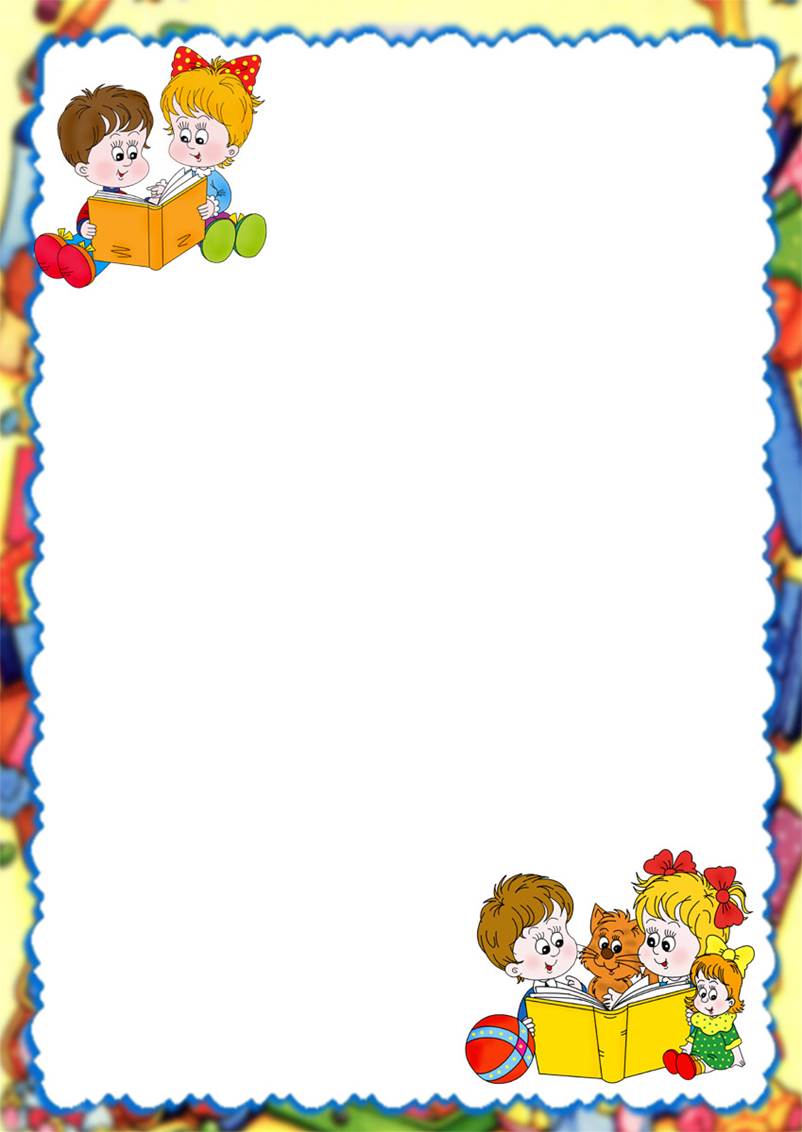                                                                 Рисование                                   Тема: «Солнышко, солнышко, раскидай колечки».                                                                  (возраст-3-4 года)                                                                                  Воспитатель: Матерухина А.Н.                                                                                  МБДОУ ДС «Родничок»                                                                                   г.Волгодонска                                            Уважаемые родители!   Выполнив наши рекомендации по проведению занятия рисования, вы выполните следующие задачи:                                            - Закрепите представление о сходстве и различии между кругом и кольцом.- создадите условия для самостоятельного выбора материалов и способов художественной выразительности.-будете развивать у ребенка умение рисовать кистью, цветными карандашами, фломастерами, ватными палочками, рисовать всем ворсом, в разных направлениях.Материал для занятия: альбомный лист или кусочек обоев, кисточка, краски или гуашь, фломастеры, цветные карандаши.Предоставьте ребенку возможность выбора материала, чем он хочет сегодня рисовать.Длительность нашего занятия 15 мин.Рассмотреть солнце в окно или с балкона.Уточнить какого оно цвета, формы?Прочтите стихотворения о солнце.                                      СолнышкоТучка прячется за лес,Смотрит солнышко с небес.И такое чистое,Доброе, лучистое.Если б мы его достали,Мы б его расцеловали.                                                         Автор: Г. Бойко	Предложите ребенку повторить стихотворение вместе с вами.Предложите ребенку взять кисточку и в воздухе нарисовать солнышко. Спросите на какую фигуру оно похоже?А теперь нарисуем на листе бумаги. (Предложите ребенку выбрать, чем бы он хотел нарисовать солнышко)Размешайте краску желтого цвета, наберите на кисточку краски столько, чтобы она не капала. Поднесите кисточку к листу А4, касаясь листа бумаги, нарисуйте пятнышко, не отрывая кисти, продолжайте круговыми движениями увеличивать его до размера какого вы хотите.А теперь давайте ваше солнышко украсим лучиками! Предложите отдохнуть! (Наши кисточки поставим в стаканчик с водичкой, осторожно возьмем салфеточки и протрем наши ручки…Приготовим наши пальчики.                                     Физминутка «Солнышко»Есть у солнышка лучи –И ясны, и горячи.Тянутся они от солнцаПрямо к нашему оконцу.Первый лучик дарит свет,А второй – весны привет.Третий лучик самый яркий,А четвертый - самый жаркий.Пятый нас зовет гулять.Раз, два, три, четыре, пять!(Дети слушают стихотворение и загибают пальчики - считают лучики).5) Предложите ребёнку, нарисовать колечки разного цвета, чтобы солнышку было не скучно, и оно с ними могло поиграть.Вспомните с ребенком, что же вы рисовали сегодня?Пришло время поиграть.Предложите поиграть в подвижную игру: «Солнышко и дождик»Цель: учить ходить и бегать врассыпную, не наталкиваясь друг на друга или предметы, приучать их действовать по сигналу взрослого.Описание.  Говорим:
"Солнышко! Иди гулять!" Ребенок идет гулять. После слов "Дождик! Скорей домой!" бежит на место, где для него указан дом. Когда произносим:
"Солнышко! Можно идти гулять", игра повторяется.                                    Интернет – ресурсы:https://kladraz.ru/stihi-dlja-detei/stihi-o-solnce-dlja-detei-3-4-5-let.html  ( стихотворение о солнце) https://group10-ppds22.edumsko.ru/folders/post/1312417(Пальчиковая гимнастика "Солнышко")https://i-gnom.ru/books/podvizhnyie_igry/podvizhnyie_igry17.html (игра «Солнышко и дождик»)